www.oil-drive.ru 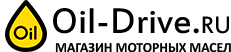 Заполненную анкету отправьте на электронный адрес: opt@oil-drive.ru	АНКЕТА ОПТОВОГО ПОКУПАТЕЛЯ	Дата заполнения____________________Информация о компанииПоля для заполненияФамилия, Имя, ОтчествоКонтактный телефонОфисный телефонE-mail(электронная почта)Сайт в интернете(укажите url-адрес сайта Вашей компании)ДолжностьПолное наименование компанииПолное юридическое наименованиеИНН компанииЮридический адресФактический адресШтат компании(укажите количество сотрудников в Вашей компании)Вы являетесь(дилером, субдилером, импортером, мультибрендовым складом, прочее)Опыт сотрудничества с интернет магазинамиесли да, то с какими магазинамиКоротко о Вашей компанииДополнительная информация(опишите)Должность ________________________М.П.        ________________________ / _________________________ /                             подпись                        расшифровка подпись        